АДМИНИСТРАЦИЯ СЕЛИВАНОВСКОГО РАЙОНАУПРАВЛЕНИЕ ОБРАЗОВАНИЯот 09 декабря 2015 года                                                                                  №  697Об итогах муниципального этапа областного конкурса «Юннат»Во исполнение приказа управления образования администрации Селивановского района от 10.11.2015 № 617 «Об участии в областном конкурсе «Юннат» проведен районный конкурс «Юннат» (далее – Конкурс).В Конкурсе приняли участие 3 общеобразовательные организации: МОУ Волосатовская СОШ, МОУ «Малышевская СОШ», МОУ «Красногорбатская СОШ». Не приняла участие МОУ Новлянская СОШ.Все работы были представлены в одной номинации «Цветоводство и ландшафтный дизайн» в форме: - учебно-опытнической работы: «Использование различных способов заготовки черенков чайно-гибридных роз для получения корнесобственных саженце», автор работы Гусева Татьяна, учащаяся 9 класса МОУ «Малышевская СОШ»;- практического проекта: «Ландшафтный дизайн участка пришкольной территории», автор проекта Петрович Дарья, учащаяся 7 класса МОУ Волосатовская СОШ и «Школьный двор. Возрождение», автор проекта Жерихова Карина, учащаяся 8-а класса МОУ «Красногорбатская СОШ».Организация и проведение Конкурса соответствовала положению о Конкурсе. В то же время, отмечены нарушения к  Порядку проведения Конкурса и требованиям к конкурсным работам:- не были предоставлены анкеты-заявки участников Конкурса у МОУ «Малышевская СОШ» и МОУ Волосатовская СОШ;- не были подготовлены тезисы к работам на бумажном и электронном носителе у МОУ «Малышевская СОШ» и МОУ Волосатовская СОШ; - не соответствие возрастному критерию участника Конкурса у МОУ Волосатовская СОШ (допускается только участие обучающихся в возрасте от 14 до 18 лет).Рассмотрев материалы, предоставленные в оргкомитет Конкурса, и руководствуясь Положением  о Конкурсе, приказываю:Утвердить итоги Конкурса.2. Наградить Грамотами управления образования администрации Селивановского района:2.1. Победителя Конкурса в номинации «Цветоводство и ландшафтный дизайн» - Жерихову Карину, учащуюся 8-а класс МОУ «Красногорбатская СОШ». 2.2. Педагога, подготовившего победителя Конкурса - Ершову Светлану Викторовну – учителя биологии МОУ «Красногорбатская СОШ».3. Направить для участия в областном конкурсе «Юннат» работу победителя Конкурса.4. Вручить Благодарность от управления образования  администрации района:4.1. Участникам Конкурса - Петрович Дарье, учащейся МОУ Волосатовская СОШ и Гусевой Татьяне, учащейся МОУ «Малышевская СОШ» за активное участие в Конкурсе.4.2.  Руководителям участников Конкурса - Васильевой Елене Евгеньевне, учителю технологии МОУ Волосатовской СОШ и Савиной Татьяне Васильевне, учителю биологии МОУ «Малышевская СОШ» за экологическое воспитание подрастающего поколения.5. Директору МБОУ ДО «Центр внешкольной работы» И.В. Журавлевой организовать и провести очередной Конкурс в 2016 году.6. Рекомендовать руководителям образовательных организаций:6.1. Обеспечить участие в Конкурсе в 2016 году.6.2. Взять под личный контроль своевременность и качество подготовки конкурсных материалов на Конкурс в 2016 году.7. Руководителю МОУ Новлянская СОШ Н.А. Застрелиной активизировать педагогов-организаторов экологической работы в общеобразовательной организации посредством участия в Конкурсе в 2016 году.8. Главному специалисту, эксперту МУ «ЦБУ и МР системы образования» О.Н. Грибковой:8.1. Разместить информацию об итогах Конкурса на сайте управления образования администрации района.8.2. Направить работу победителя Конкурса для участия в областном конкурсе «Юннат».9. Контроль по исполнению настоящего приказа оставляю за собой.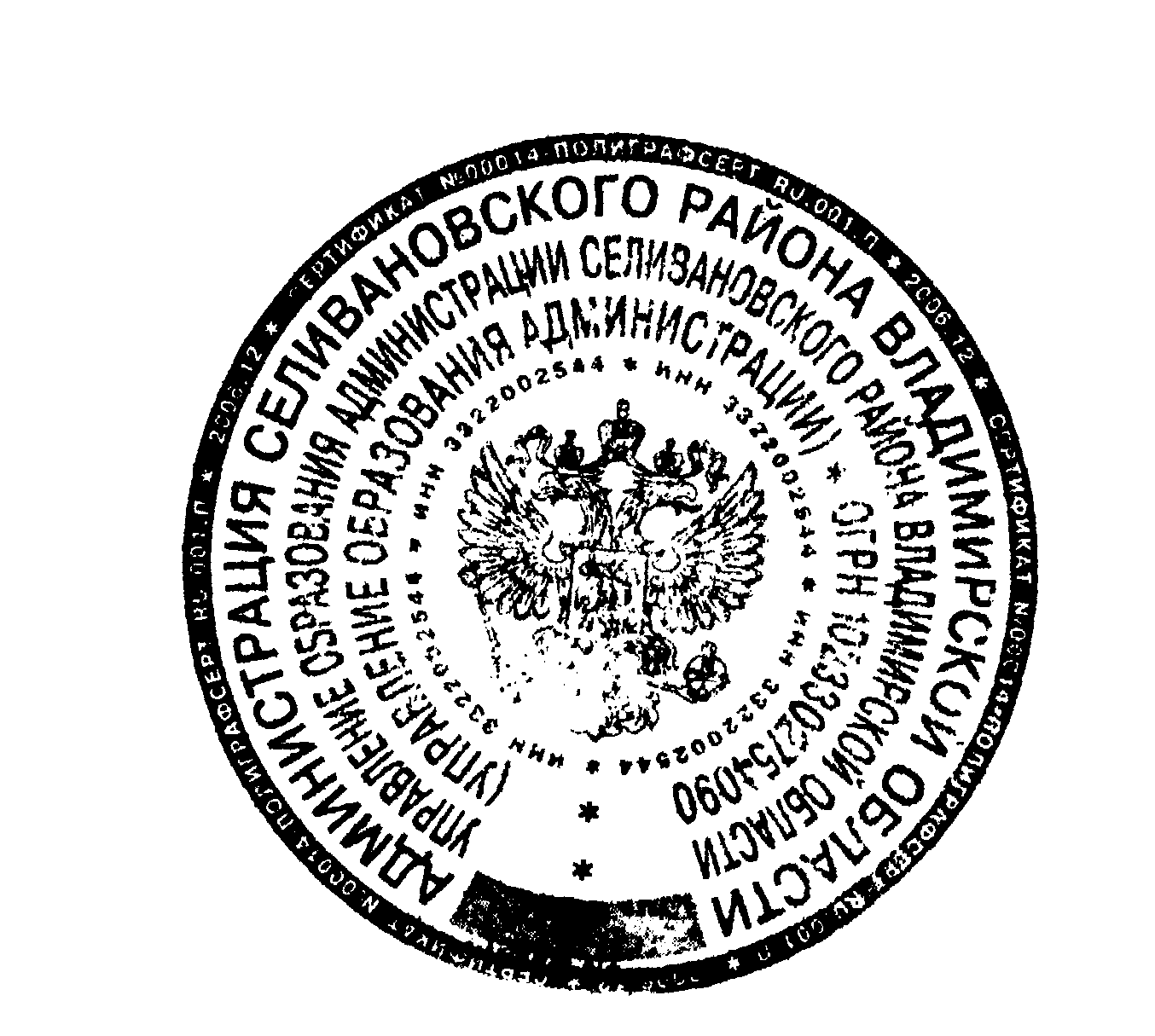 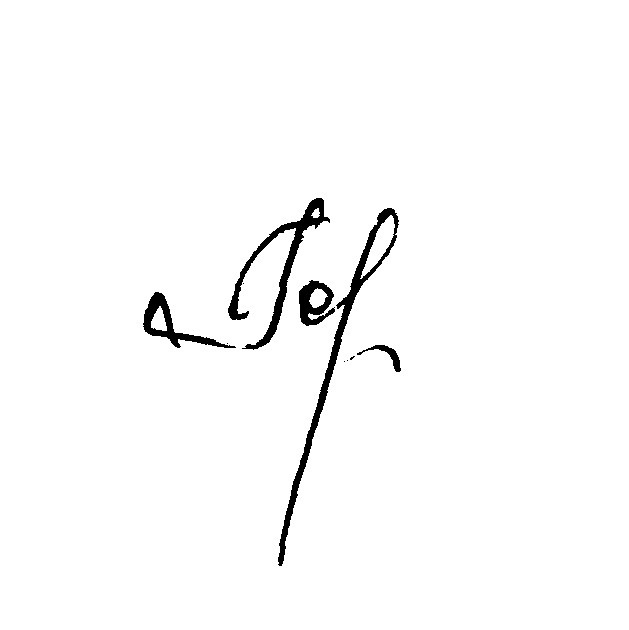 Начальник управления образования                                                  Н.С. ГоршковаП Р И К А З